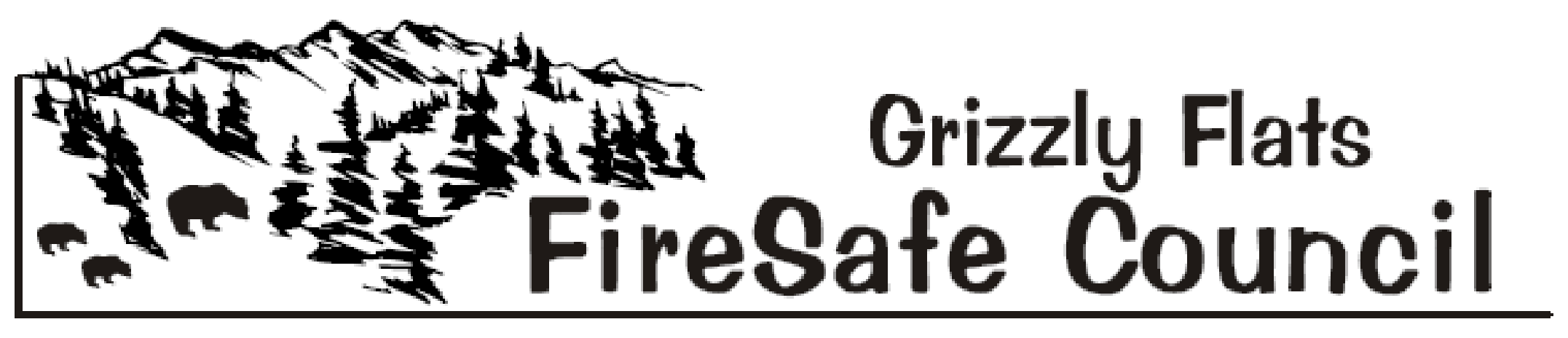 March 7, 2020 MinutesCall to Order: Chairman Mark Almer called the meeting to order at 9:37 am.Flag Salute:  The flag salute was led by Robin Kelley Roll Call:  The meeting’s roll was by sign-in sheet.  Visitors introduced themselves.Meeting Room Cleanup Volunteers: Room clean-up Volunteers were Roy.Rodgers, Robin Kelley and David Manske. Approval of the March 7, 2020 Agenda:    Kelly Krohn moved to accept the Agenda with a second from Kathy Melvin. Motion carried.Approval of the February 1, 2020 Minutes:  Robin Kelley moved to accept the Minutes; the Motion was seconded by Liz Lawless. Motion carried.Treasurer’s Report- Steve Hupner: The Treasurer reported the bank balance as $36,441.77.Public Comment (Comments shall be limited to items not on the Agenda and to a maximum of 3 minutes):  There were no Public comments.Council Member’s Comments: (Comments shall be limited to items not on the Agenda)Colton Meyer reported that the Lomo Lotus is up and running. Oak Hill has a repeater and will soon be holding radio workshops there. Omo Hill, Fairplay, and Logtown are on the horizon. For more information go to the El Dorado County Radio Club Website EDSARC.netMary lou Brown expressed her appreciation for the improved meeting table arrangement. Robin Kelley took the credit and acknowledged Jesse and Jacob who set up the tables.SPECIAL PRESENTATION – Home Survival- Findings from the Angora Fire and the Paradise Fire – RPF John Pickett Reported-Senator Diane Feinstein has been instrumental in bringing money into the Federal Government and the State to fund programs.Things that are attainable, easily done can have the biggest impactRequirements for combustion are either met or notPreventing home ignition and Wildland fire disasters is about treating the home and its immediate surroundings.It is not where the home is located but what is located around the home.Take care of the forest around the community so defensible space has a chance to work.Five feet of gravel around the home and fire-resistant vegetation within 30 feet of home.Equip home with dual pane windows and remove all combustible materials from underneath the deck. Slides of homes that were burned and homes that did not burn were presentedSteve Hupner: Reported- GFFSC is looking forward to working with John Pickett on future projects as their Project Manager10)  Agency Reports:BOS District 2 Supervisor - Shiva Frentzen:  Not presentPioneer Fire Protection District (PFPD) – Battalion Chief Mike Stutts: Battalion Chief Mike Stutts looking forward to moving to Grizzly FlatsCounty Vegetation Ordinance- Currently Grizzly Flats is not designated as being a high-risk area on the Map. Chief Stutts will be working to change this. The county will manage this through a County run website complaint page.Chief Stutts is currently training 12 EMR and Wildland Firefighters at Leoni MeadowsThe PFPD has responded to multiple escaped burn piles in the area. Department of Transportation (DOT) – Brian Mullens: - Not Present Grizzly Flats Community Service District (GFCSD) – Kim Gustafson- The District’s Board of Directors still has a vacancy. They are looking for a 5th memberThe GFCSD sent out a community survey to residents, if you received the survey, please fill out and return it. Sheriff – John D’Agostini / Steve Wunschel-  Steve Wunschel has been promoted to Sergeant and is no longer the resident Deputy of Grizzly Flats.  There will be a new resident Deputy soon, that deputy will attend the GFFSC meetings. El Dorado County Fire Safe Council (EDCFSC)- Ernie Lory:Final reading of County Vegetation Management Ordinance (CVMO) went to Board of Supervisors on February 25th.Home Hardening Requirements still being addressed by County Fire Prevention OfficersProperty access for CVMO inspections will be what is normally available to “home delivery” personnel.USFS Teresa Riesenhuber is drafting an Agreement between the USFS and the EDCFSC covering the GF-18 ($180k) GrantThe EDCFSC will determine if they will hire a Registered Professional Forester or have Resource Conservation Districts be the project manager for GF 18.Green Waste Dumpster Program- 2020 matching funds per dumpster will be- El Dorado Disposal $100, EDCFSC $150, and Local FSC $150 per dumpster for 4 dumpsters.  This is if GFFSC wants to have a separate dumpster project from the annual clean up in September.EDCFSC is working with County Air Quality Management District in submitting a grant for Chipping.California Highway Patrol - Community Resource Officer – Andrew Brown:The National Forest (NF) has jurisdiction over off highway vehicles (OHV) when on NF land.California State Parks (CSP) has jurisdiction over off highway vehicles when on CSP land.Off highway vehicles should not be operated on the roadway. Neighbors may not call to complain regarding these vehicles if exhaust is not too loud or if you are not driving too fast. If off highway vehicles are found on the roadways they can be impounded. If used in the forest spark arrestors are required on the OHV.The CHP are raising money for Officer Gordon who was hit by a drunk driver while working at a DUI collision United States Forest Service (USFS) - Captain Luke Birch:  Not presentNeighboring Fire Safe Councils:Pleasant Valley FSC- No reportAukum/Fairplay FSC- Ed Matwich-Vice ChairAukum/Fairplay FSC is only 1 year oldHas become a Firewise Community They are working on several grant applications nowOmo Ranch FSC- Paul Graham-ChairShould have the Bylaws set within the next 30 daysThey have a 3-member Education Outreach and Hospitality Committee but no committee chair. The first meeting will be 3-8-20.Barry Callenberger will be doing a presentation to the ORFSC in March at Pioneer Park for the Aukum/Fairplay and Omo Ranch FSC’s.The Omo Ranch fundraiser will be June 13th at Pioneer Park 11-3pmSafety Day Planning Committee needs funds for advertising  Old Business: 2020 Committee and BBQ sign ups- Mark Almer- Discussion/Action ItemJon Jochem has agreed to chair the Trestle Trail Clean up this yearBBQ Fundraiser-David Manske/Mark Almer – Discussion Action ItemStill need two more people to help with procuring wine donations. Laurie Manske and Liz Lawless volunteered.Kelly Krohn and Molly Irish to work on table decorationsFour Corners Reader Board - Chief Matthews - Discussion/Action:  GFFSC meeting announcement was on reader board a week ahead of schedule due to forgetting about the extra day in leap year.The PFPD will be coming out with a policy for the usage of the Reader BoardEmergency Exit Route Signage Program - Chief Matthews/Don Spear/Steve Hupner - Discussion/Action/Expense Item:Battalion Chief Mike Stutts -still pending approval from USFS for the signs through the ENFSteve Hupner passed around a map showing projected locations of the exit Route’s signs.Updates & Changes for the PPM & Bylaws – Mark Almer / Steve Hupner- Discussion Item  Currently no updatesGFFSC Vacancies – Mark Almer – Discussion/Action ItemMark Almer- Three current vacancies on the council, soon to be fourNeed members who will be active participants of the Council. Have created a list of questions for applicants to answer and submit3 applicants requested questionnairesStatus Update on Possible Formation of Somerset Fire Safe Council- Ad Hoc        Committee- Discuss/Action ItemRobin Kelley attended a Firewise application training with Ken Pimlot on how to fill out the application, no Community meetings have been scheduled.  New BusinessUpdates & Changes Since Last Meeting – Mark Almer – Discussion Item:   Colton Meyer will be resigning from the Council at the end of March meeting as he is unable to attend future meetings or help with the annual BBQTracey Schaal has resigned from the Council due to not being able to participate in the BBQ or other events.Annual Fundraiser BBQ Expenditure Request - Mark Almer/David Manske- Discussion/Action itemSign-Up sheet for annual BBQ committees passed aroundBBQ Committee meeting- All Council members to attend- scheduled on Saturday, 3/21 at 11am Grizzly Flats Community Church Lodge.A Motion made by Liz Lawless with a second from Kathy Melvin for an expenditure of $1000 to purchase items for the BBQ Fundraiser event(s}. Motion passesConflict of Interest Forms-Deb Gregory Discussion/Action ItemConflict of Interest forms were passed out and signedVolunteer Waivers-Deb Gregory Discussion/Action ItemVolunteer Waivers were turned in  Committee Reports Public Outreach Coordinator – Deb GregoryNo Updates Defensible Space - Steve Frazier/Robin Kelley- Robin Kelley went to one property evaluation on Casa Contenta this went well Grants – Randy Rossi/Tracey Schaal/Kelly KrohnCommittee member Kelly Krohn met with Steve Hupner received information and materials about fuel reduction and preparing grant applications.Kelly Krohn participated in the Cal Fire Wildfire Resilience in Forestry Assistance Grant Workshop webinar. Steve Hupner stated there are grant opportunities available and he is available to the Grants committee to assist in accessing them.Public Education-Deb Gregory/Molly Irish/Kelly KrohnMolly Irish looking for Go Bags, will be contacting Ernie to get more.Molly has several flyers for the Safety Day Event available for Council members to postStanding Committee on Middle Fork - Randy Rossi/Robin Kelley Nothing new El Dorado County Vacant Parcel/Weed Abatement Ordinance - Ad HocNo action.  Public AnnouncementsMeeting on 3/28 at 10am to educate the public on how Burger Night has operated in the past and to find someone to take over the operation of this fundraiser.  For the Good of the OrderChief Mike Stutts- Corona Virus Update- Currently there are no cases in El Dorado County. Everyone should wash their hands and protect themselves.  Self-quarantine at home if you have symptoms. Call Public Health for signs, symptoms, and what to do. People who are dying from this are people who have compromised immune systems already.16)  AdjournWith a Motion from Kathie Hawkins and a second from Steve Frazier, Motion passed and the meeting was adjourned at 11:57amRegular Local Fire Safe Councils and District Meetings:Grizzly Flats FSC - 1st Saturdays 9:30 AM, Grizzly Flats Community ChurchPioneer Fire Protection District - 2nd Tuesdays 6 PM- Station 38Pleasant Valley FSC - 2nd Thursdays 7 PM - Pleasant Valley Community HallAukum/Fairplay FSC- 3rd Wednesdays 7 PM - Pioneer Park HallOmo Ranch FSC - 4th Saturdays 9 AM – Indian Diggings School